Day 1- fractions of amounts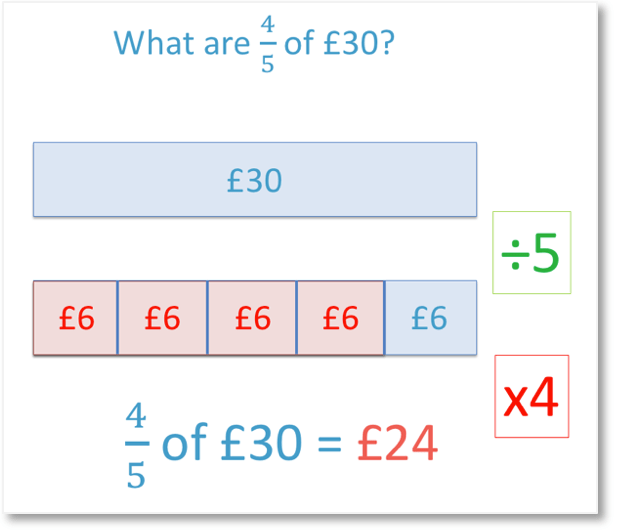 Step 1: Draw a bar model to represent the following fractions of amounts: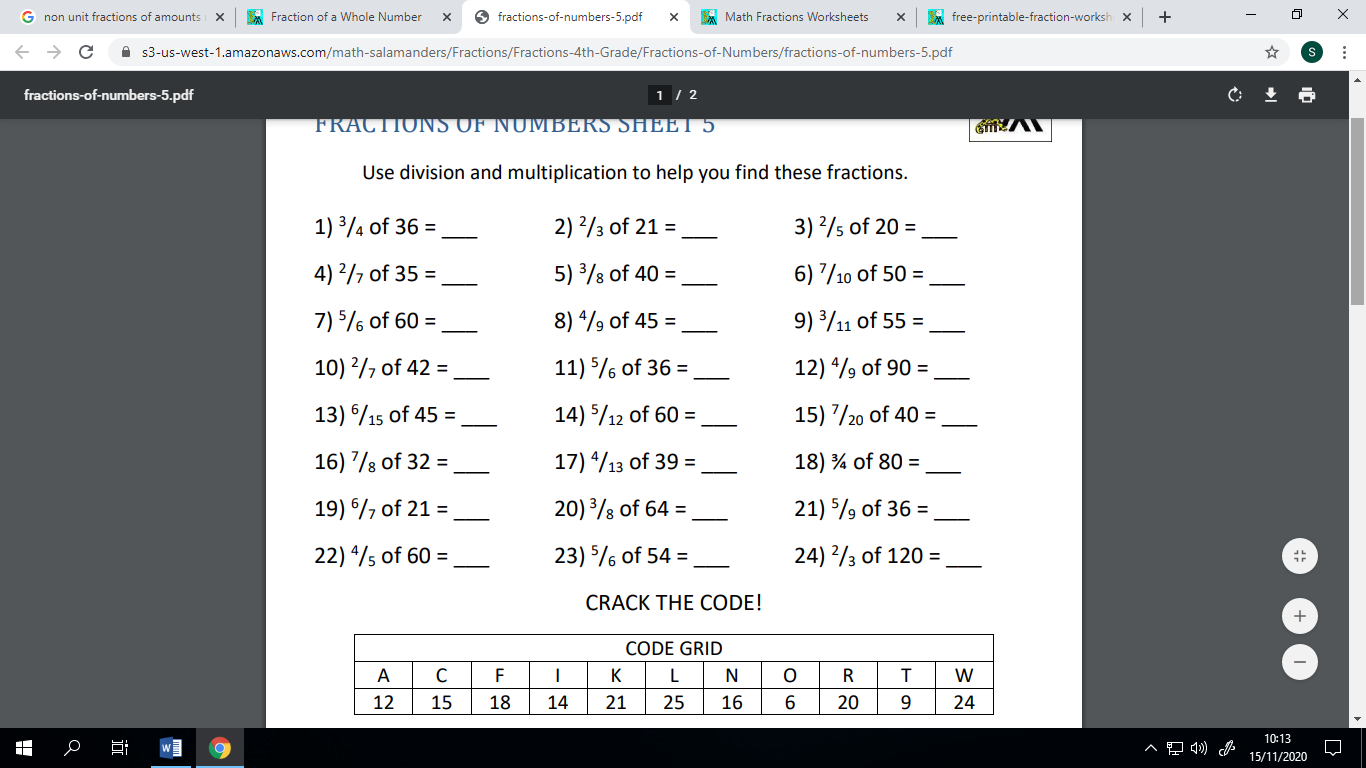 Step 2: Calculate the following fractions of amounts by dividing the number by the denominator and then multiplying the answer by the numerator: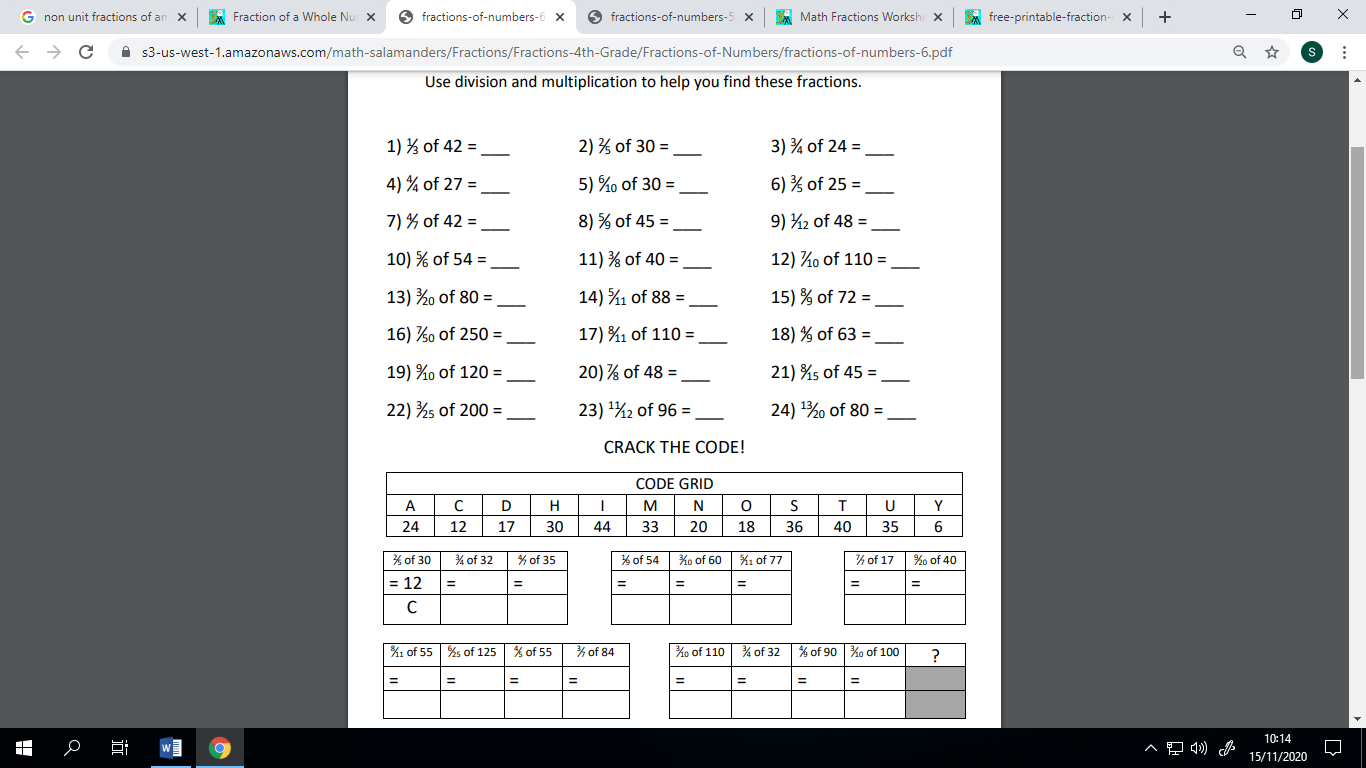 Step 3: Complete the following, showing your method..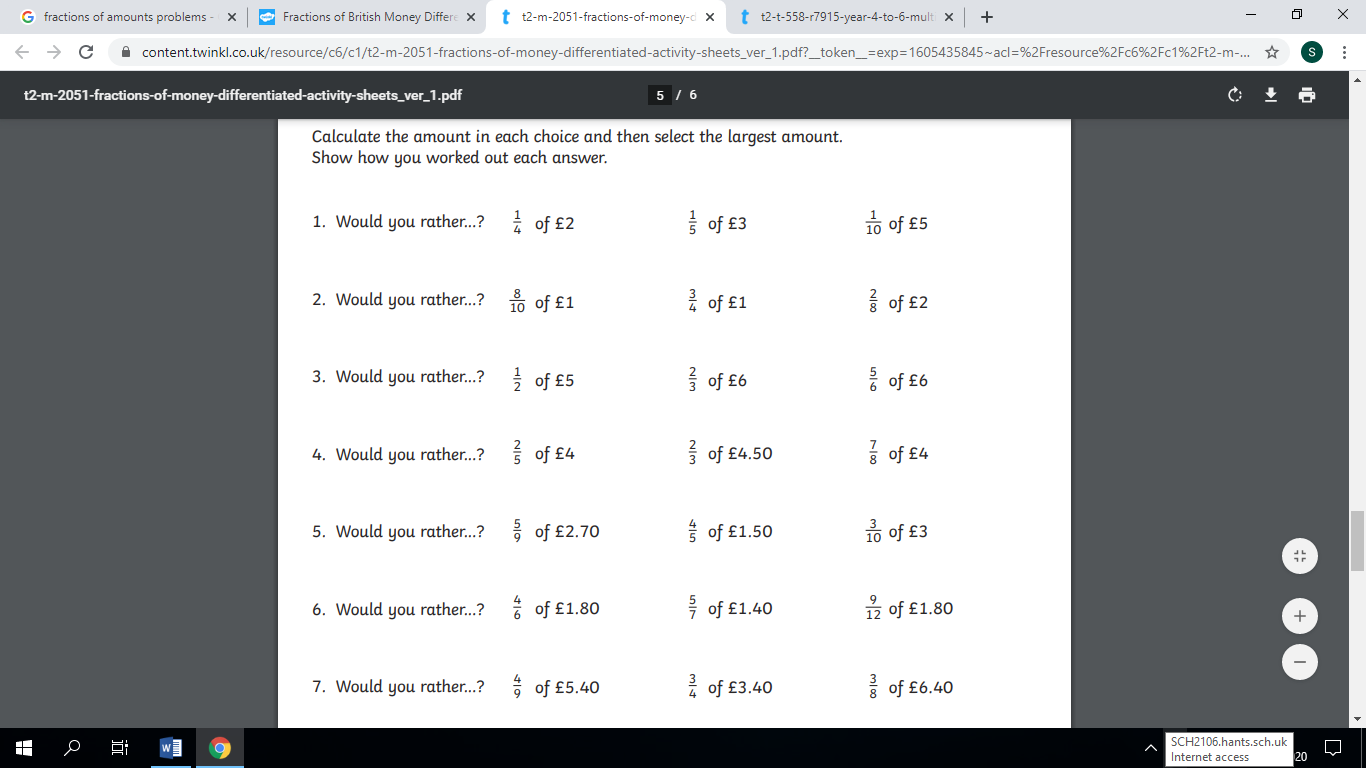 Step 4: Complete the following using a bar model to support you. The first one has been done for you.1)8 x 12 = 96 tulips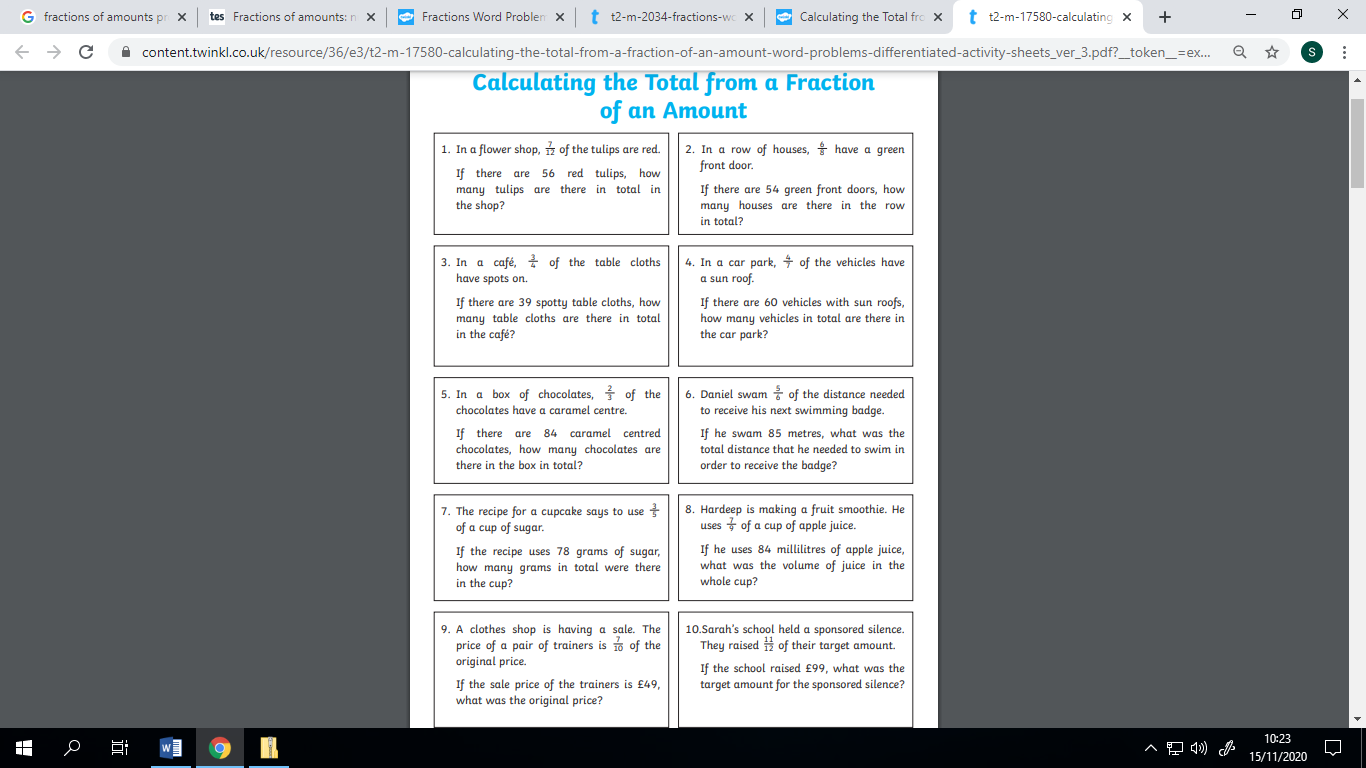 88888888888